CLUB SOCIAL Y  DEPORTIVO VILLA ESPAÑOLAFundado el 18 de Agosto de 1940  - Con Personería JurídicaSede Social : Camino corrales 3148 – web  www.villaespanola.com.uyMontevideo, 25 de noviembre de 2014		Ante publicaciones, donde nuestra institución es mencionada en torno de amistades y no amistades de barras de aliento (mal llamadas barras bravas) nuestro club quiere puntualizar.	Desde antes de la vuelta de nuestro club a  la competencia AUF (cinco años de ausencia) hemos trabajado y lo seguimos haciendo en pro de sumar publico a las canchas, siendo promotores de la familia como eje.	Trabajamos incansablemente, de manera coordinada con  la AUF, comisión de seguridad y el Estado Mayor buscando la mejora del espectáculo, en cuestiones de calidad, cantidad y economía del mismo.	Publicaciones  como las realizadas que marcan a nuestra institución como  barras “amigas de” y  “enemigas de”, poco favor le hacen al trabajo que realizamos los dirigentes día a día condicionando y formando opiniones tendenciosas. 	Nuestro club, es un club chico, club de Barrio.  Club Social y Deportivo Villa Española del Barrio Villa Española.-	Somos y vivimos en un barrio con un gran sentido de pertenencia y  tenemos claro que hay dentro de los cincuenta mil habitantes de nuestro barrio  gente que sienten los colores de los equipos con mayor convocatoria del Uruguay  y de otros por supuesto.	También está claro que concurren a alentar por ellos y por nuestro club, eso lo tenemos bien presente.	Lo que no permitimos como club es la identificación  en nuestro estadio de otra camiseta local que no sea la de nuestro club, así lo hemos hecho saber a nuestros parciales y se ha respetado.	Lo que no vamos a prohibir, son expresiones en otros clubes  con banderas que digan “Villa Española  es manya”; “Villa Española es Bolso” etc., no podemos caer en el simplismo de decir que un club es “amigo” o “enemigo” (una barbaridad expresar eso)  por una bandera que bien puede ser una persona  indicando que su barrio es tal o cual cosa. 	Sentimos que entramos en un terreno escabroso y muy tendencioso, esas expresiones son muy comunes en todos los clubes “capurro es…”, “malvin es….”, que pasaría el día que se ponga en la hinchada de Nacional una bandera que diga “Peñarol...es manya”, diríamos que la hinchada de Peñarol es amiga de Nacional? o entenderíamos que es la libre expresión de un habitante del barrio Peñarol que es hincha de Nacional?-	En marzo de 2012 cuando nuestro club no competía el mismo medio de prensa saco una publicación similar (casi idéntica) señalando cuestiones similares, también generando y direccionando una forma de ver a nuestro club que poco favor nos hizo.	Hoy esta publicación nos duele y molesta, el Club Social y Deportivo Villa Española  no es enemigo de NADIE, al contrario procuramos y hemos restablecido relaciones institucionales con todos los equipos con los que hemos competido. 	Lamentamos profundamente que el trabajo público realizado por nosotros en la campaña de la C y en lo realizado hasta el momento en la B sea invisible para tan prestigioso medio.	Sabemos también que, promover mayor participación de público en  las canchas, generar buenos  espectáculos,  tener decenas y decenas de niños, mujeres abuelos, en concreto familia en las canchas NO es noticia.	Tampoco es noticia tener 130 niños y niñas compitiendo en AUFI,  tener 50 atletas compitiendo en carreras de calle,  tener un gimnasio de boxeo profesional con 70 personas mejorando su calidad de vida, trabajar el programa knock-out a las drogas o tener convenios con las escuelas de la zona para colaborar con las necesidades que puedan tener así como merenderos zonales.  Resumiendo, publicaciones como las realizadas con aseveraciones como las hechas no hacen otra cosa que generar violencia donde no existe, condicionar opinión, restar público a las canchas  por supuesto con las consecuencias que trae consigo, económicas, de imagen a un club y una divisional casi invisible , por otra parte perjudican el trabajo profesional realizado por inteligencia y por AUF en la lucha constante por erradicar el flagelo social que hoy día está inserto en nuestro futbol uruguayo.Fabián Umpiérrez                                              Miguel Romero Presidente         					Consejero	Adjuntamos el mensaje de convocatoria que realizamos desde la vuelta al futbol hasta el dia de la fecha en TODOS los partidos y lo realizamos por Facebook, Twitter y nuestra web www.villaespanola.com.uy	En el hacemos hincapié del  Protocolo de Acuerdo entre Ministerio de Turismo y Deporte, Ministerio del Interior, la  Asociación Uruguay de Fútbol y la Intendencia Municipal de Montevideo.************************************************************************************Mantenemos las solicitudes realizadas en la pasada temporada sabiendo que TODOS vamos a cuidar del trabajo, TODOS vamos a seguir tirando del barco.

REITERAMOS PEDIDOS DE LA COMISIÓN DE SEGURIDAD
NO BENGALAS,  NO FUEGOS DE ARTIFICIO
BANDERAS PERMITIDAS MÁXIMO 2 METROS POR UN METRO
NO COLOCAR BANDERAS EN LOS ALAMBRADOS - 
BANDERAS MAS GRANDES Y ELEMENTOS DE PERCUSIÓN DEBEN SER DECLARADOS DOS HORAS ANTES DEL ENCUENTRO ANTE EL JEFE DE OPERATIVO (NO EXISTIENDO GARANTÍA QUE PERMITAN SU INGRESO) 

EL MINISTERIO DEL INTERIOR SE RESERVA EL DERECHO EXCLUSIÓN Y DE ADMISIÓN PARA AQUELLOS QUE PERTURBEN EL NORMAL DESARROLLO DEL ESPECTÁCULO DENTRO Y FUERA DE LA CANCHA

PUEDEN HABER ESPIROMETRIAS Y DETENCIÓN DE QUIENES REGISTREN VALORES DE ALCOHOLEMIA 

ESTA TOTALMENTE PROHIBIDO EL INGRESO DE BEBIDAS ALCOHÓLICAS Y DE ESTUPEFACIENTES - QUIENES SEAN IDENTIFICADOS PORTANDO SERÁN RETIRADOS DEL ESPECTÁCULO Y DERIVADOS AL CENTRO POLICIAL MAS CERCANO. 

NUESTROS ALIENTO PARA NUESTROS JUGADORES, EVITEMOS INSULTOS Y NO RESPONDAMOS. CADA INSULTO QUE SE REALIZA FORTALECE AL RIVAL Y NUESTROS JUGADORES PIERDEN QUE LO ALIENTES.

DISFRUTEMOS DE LA FIESTA COMO EN TODOS ESTO PARTIDOS EN FAMILIA-LOS DEJAMOS CON FOTOS DE NUESTROS “BARRA BRAVAS”Estas y mas de 5.000 fotos están disponibles en nuestras redes socialesFACEBOOK – DirectivaVillaTWITTER  - @VillaEspOficialWeb – www.villaespanola.com.uy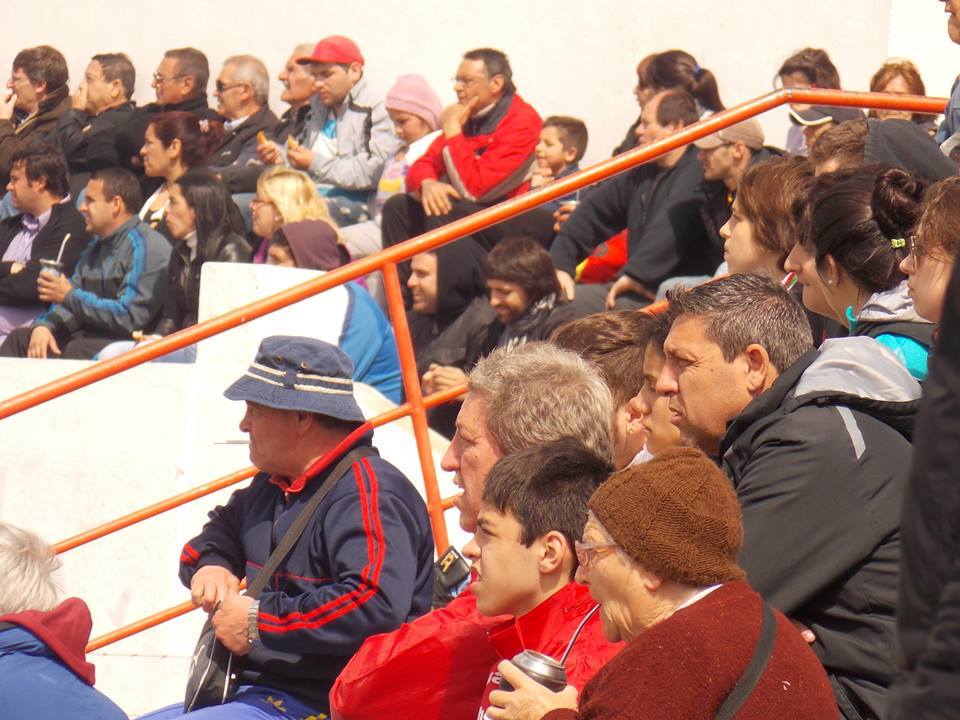 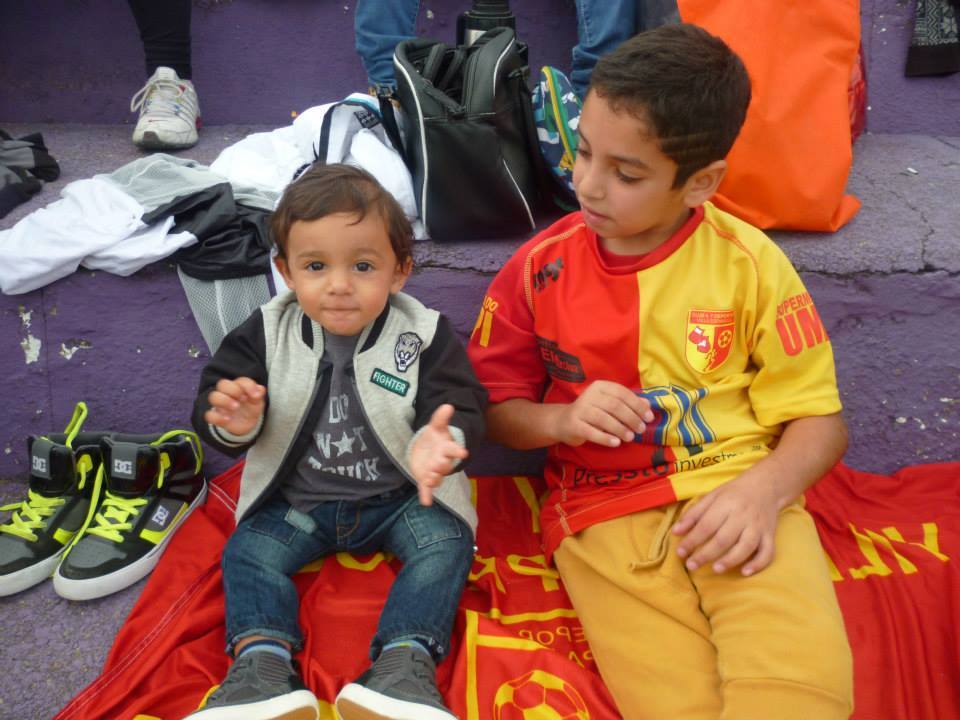 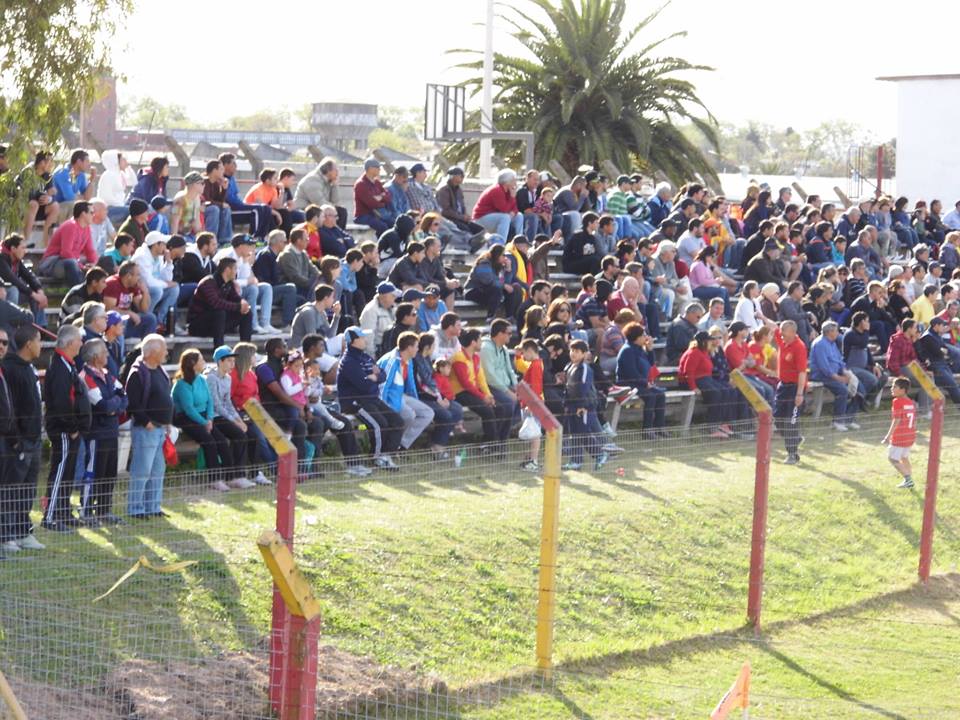 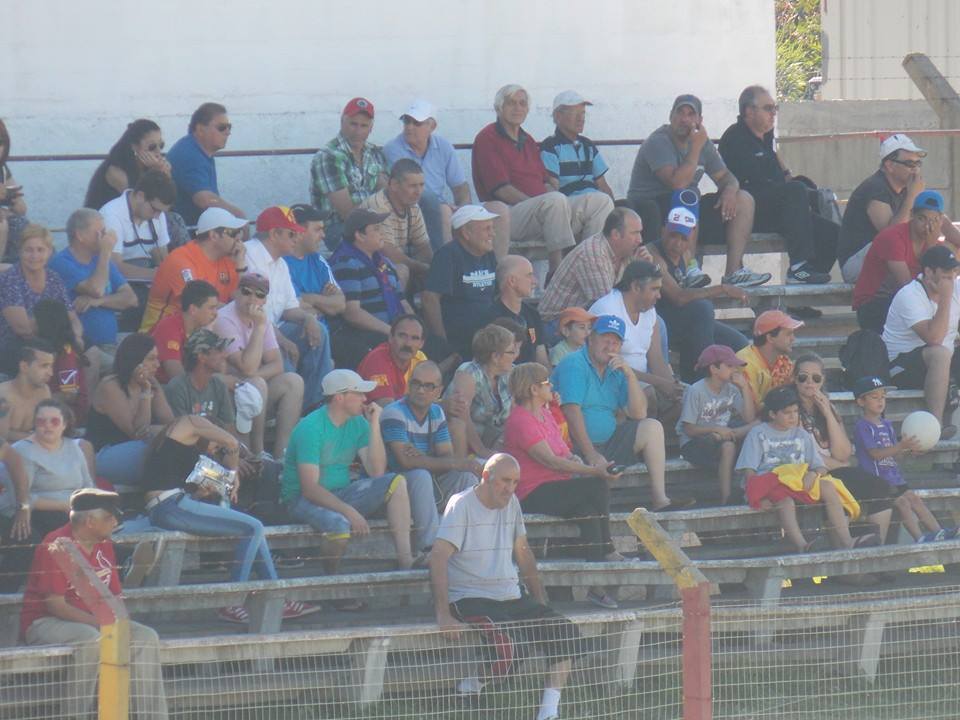 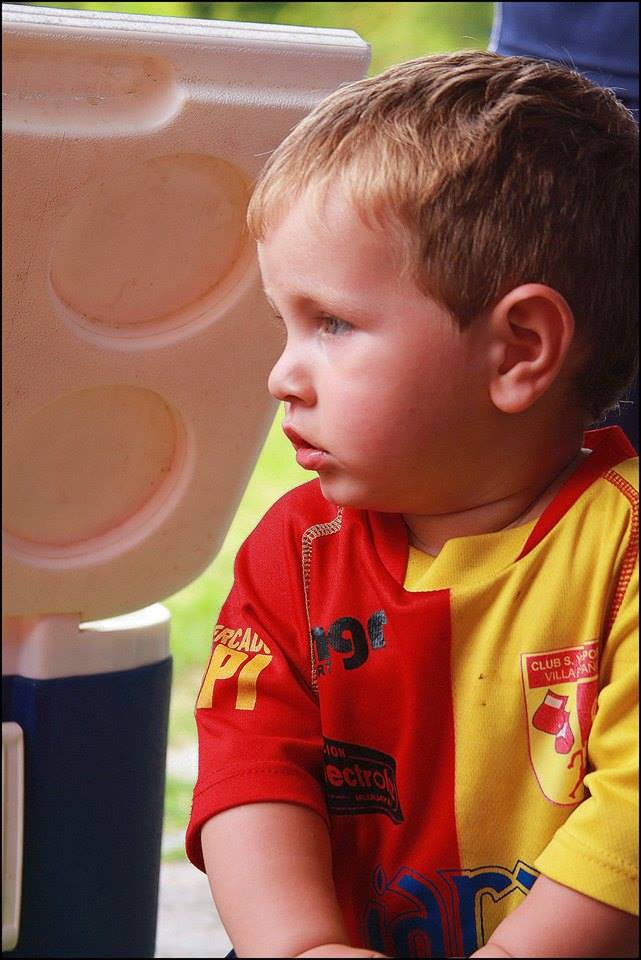 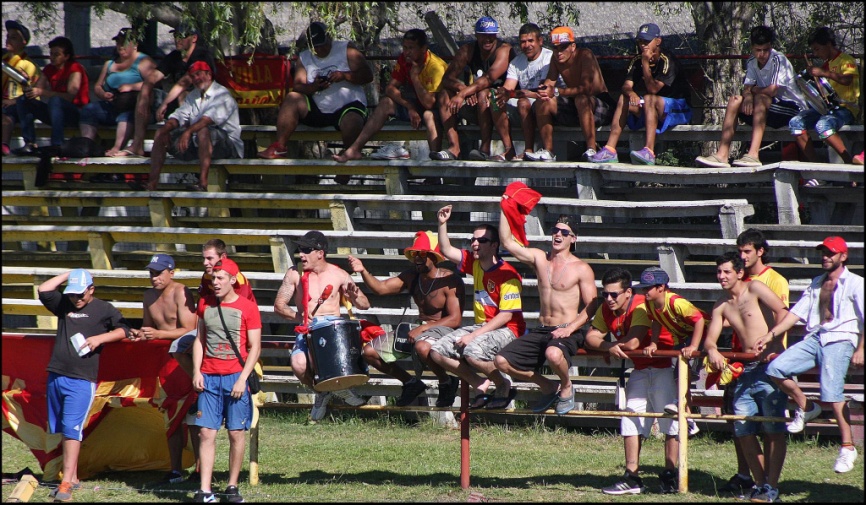 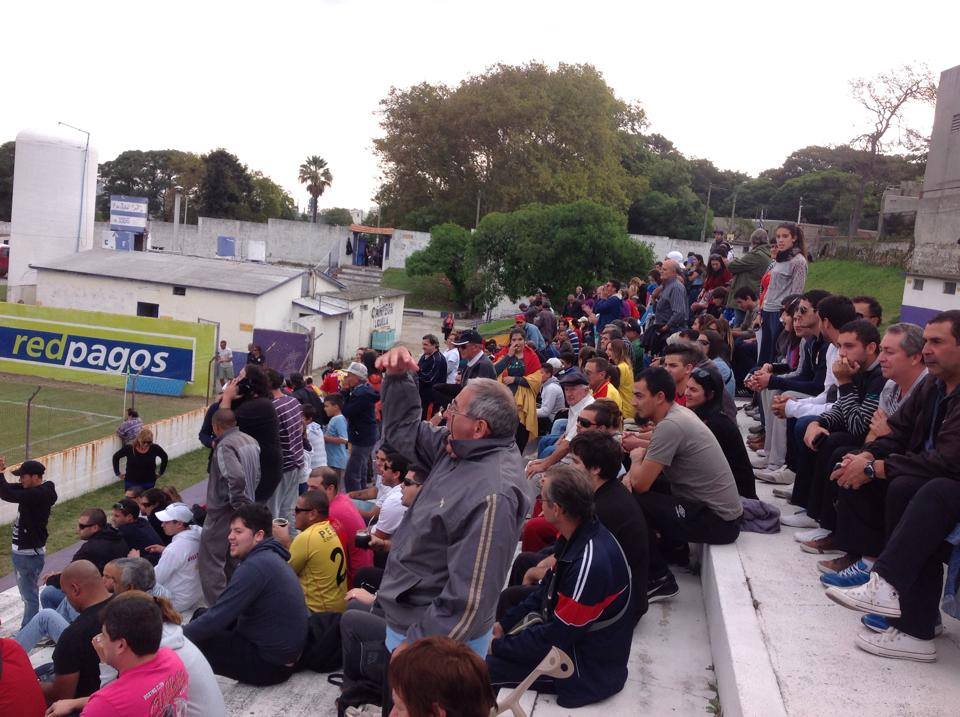 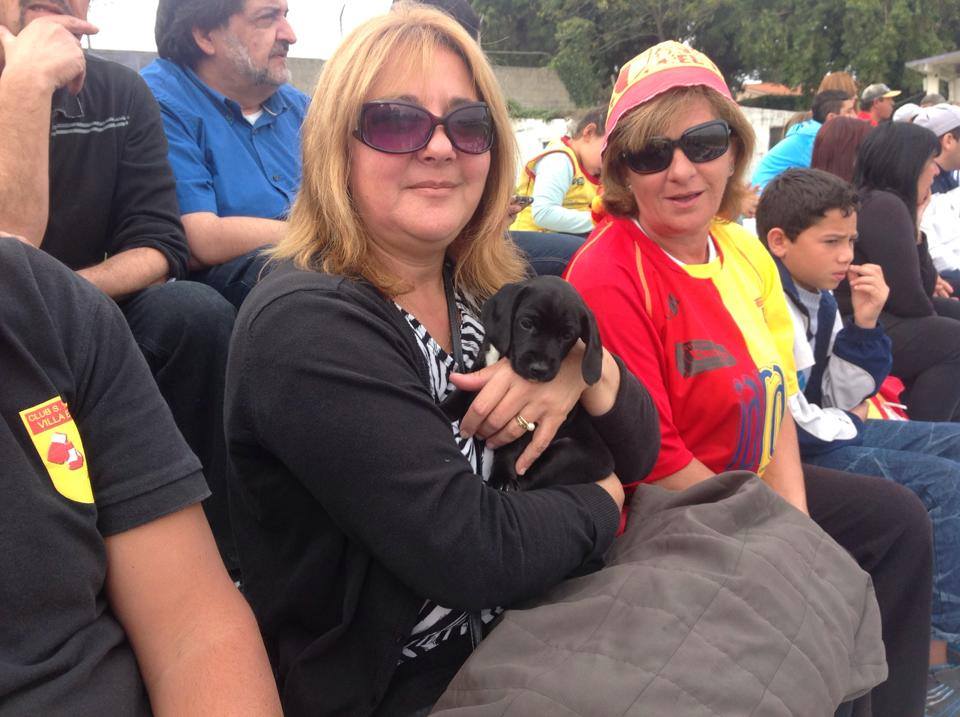 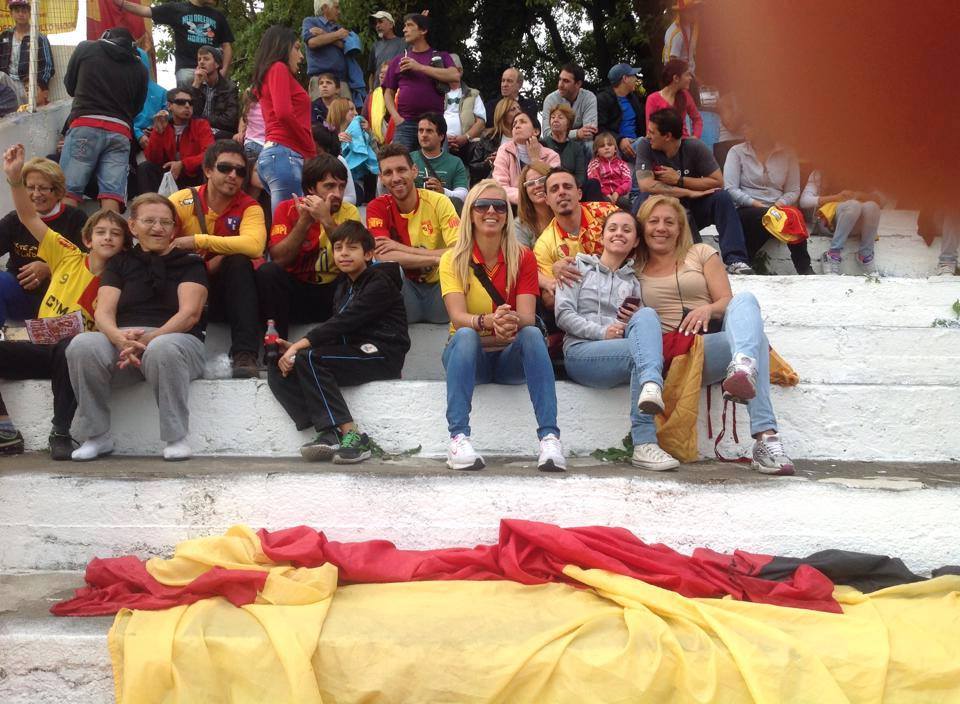 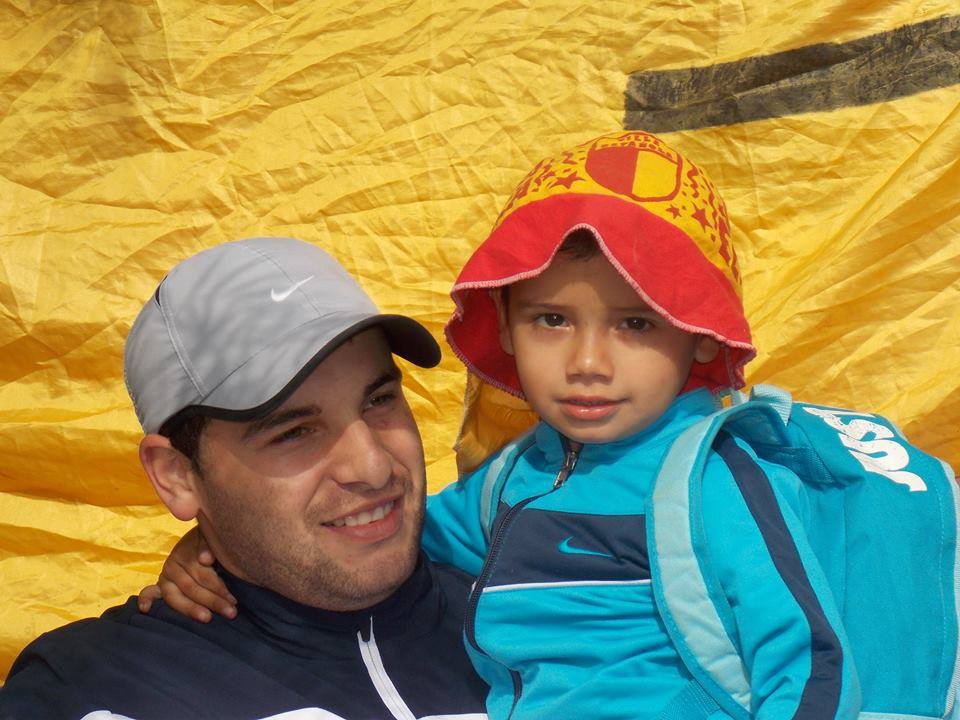 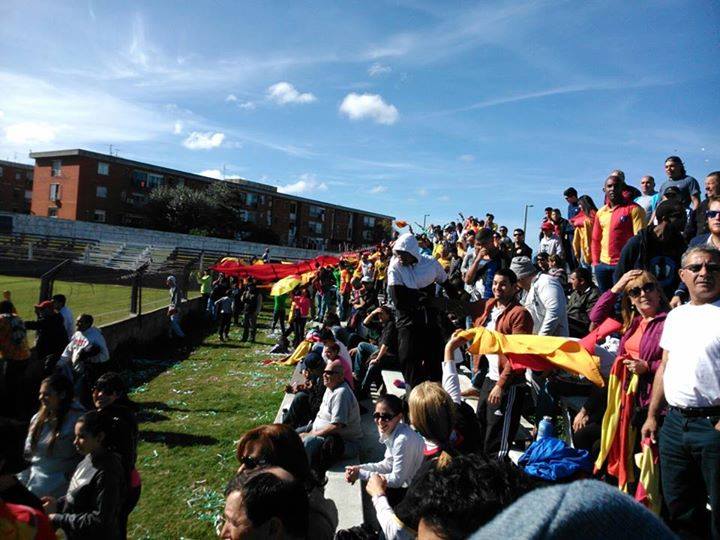 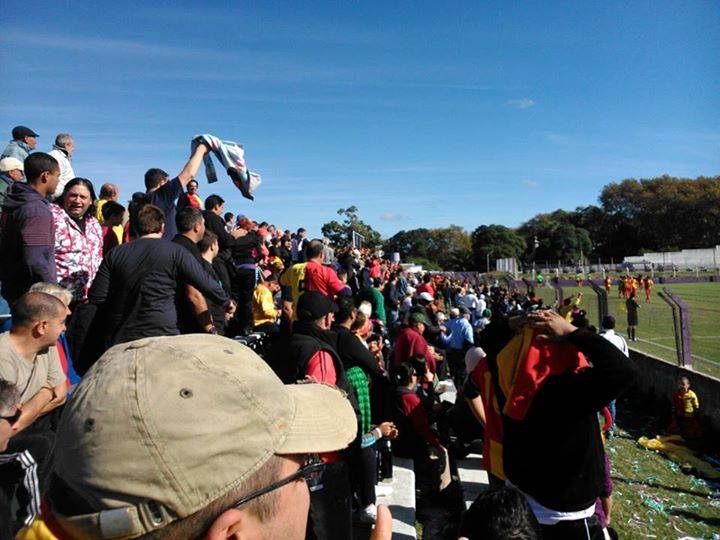 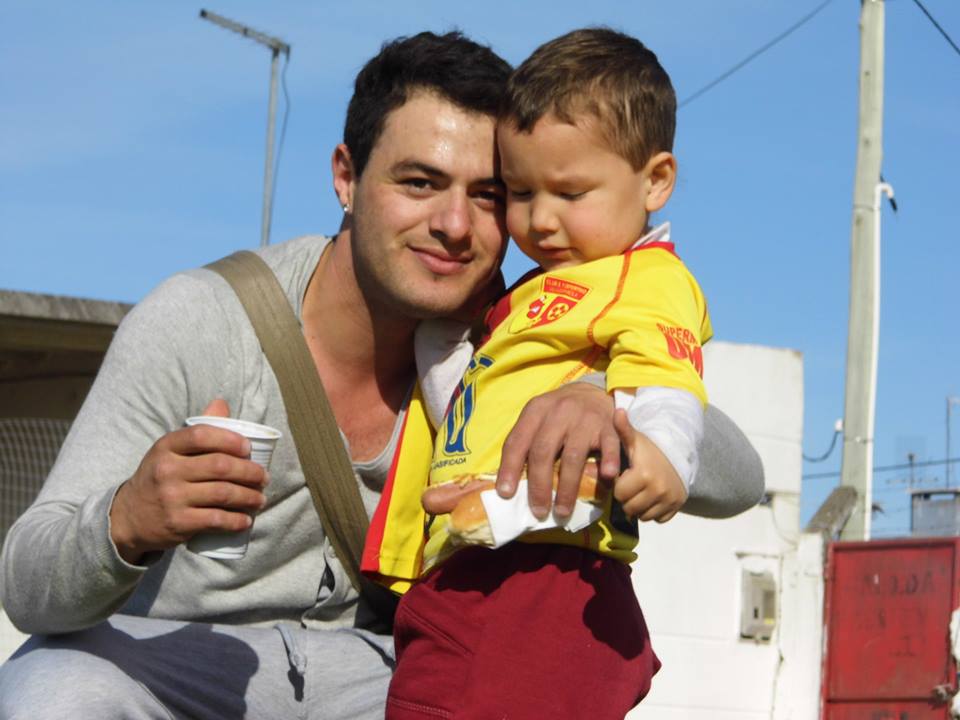 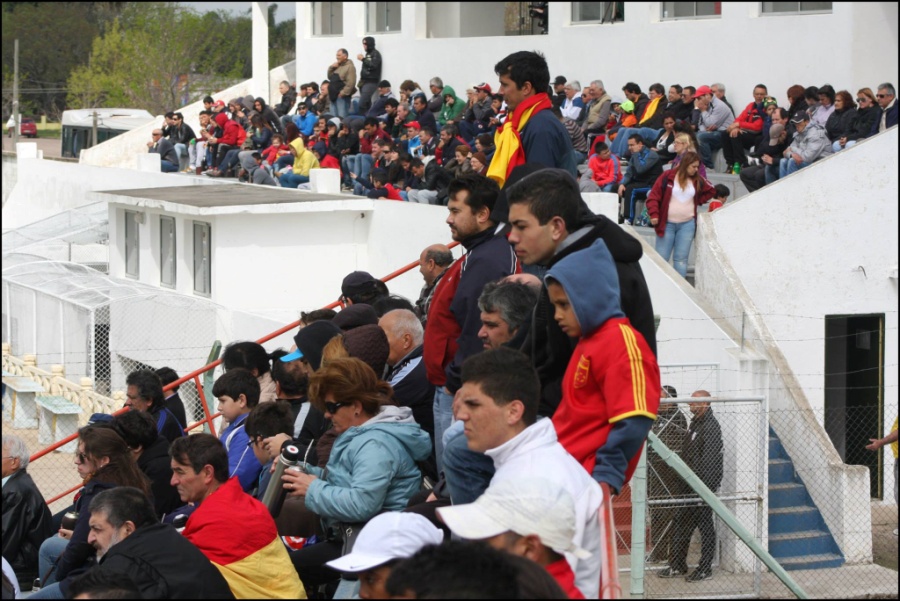 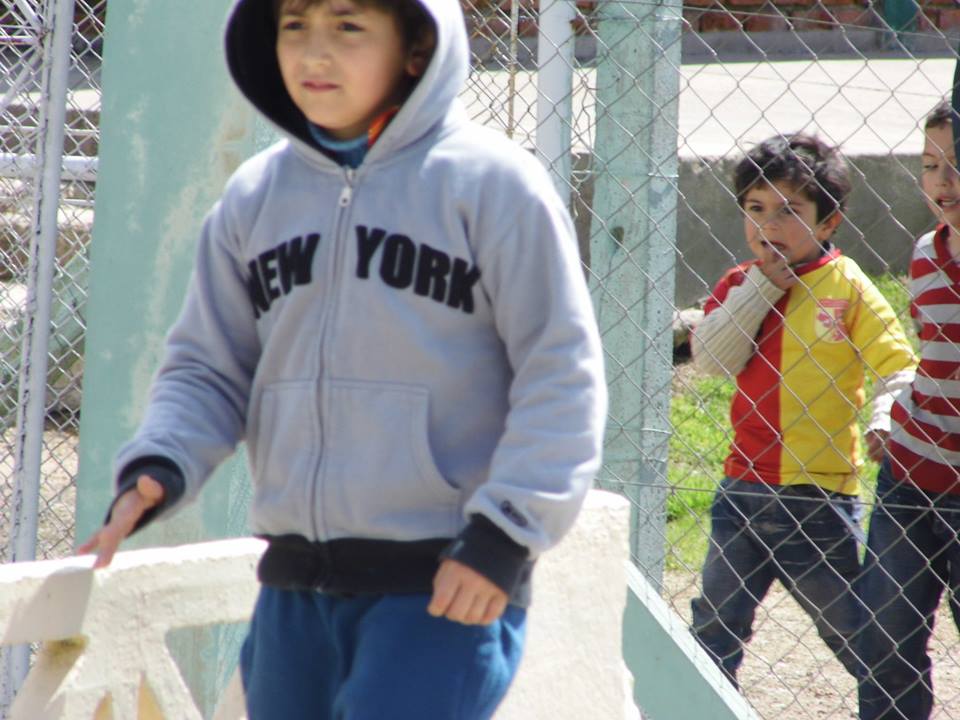 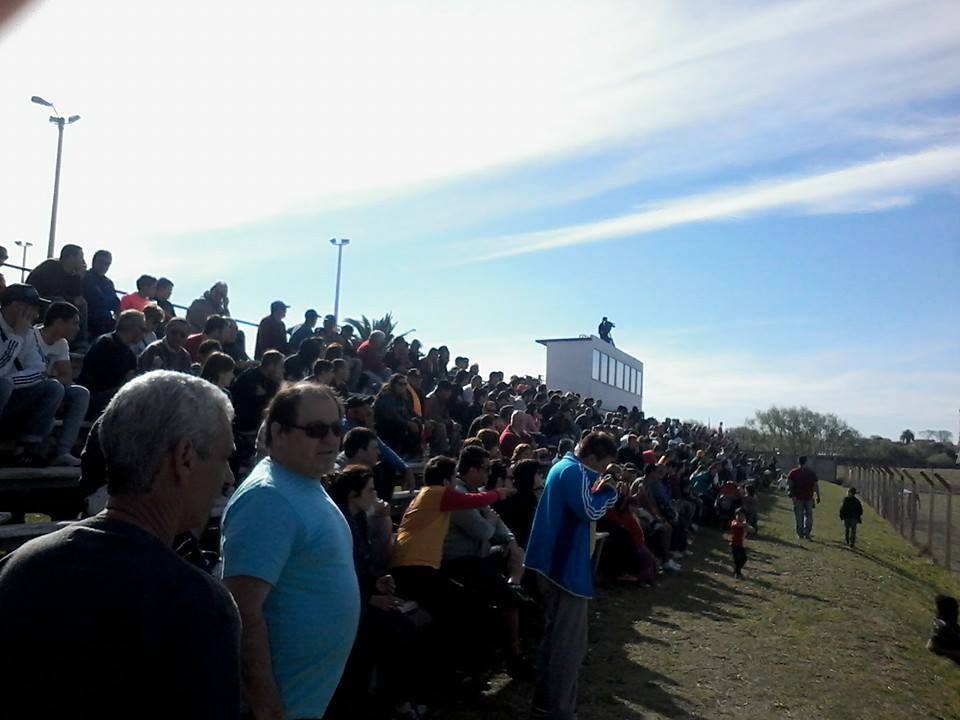 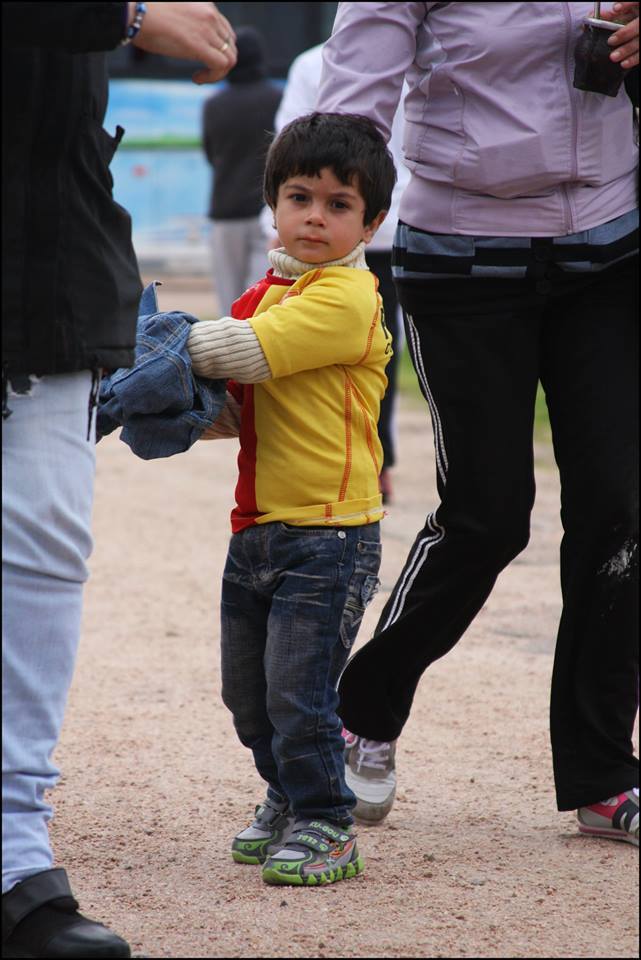 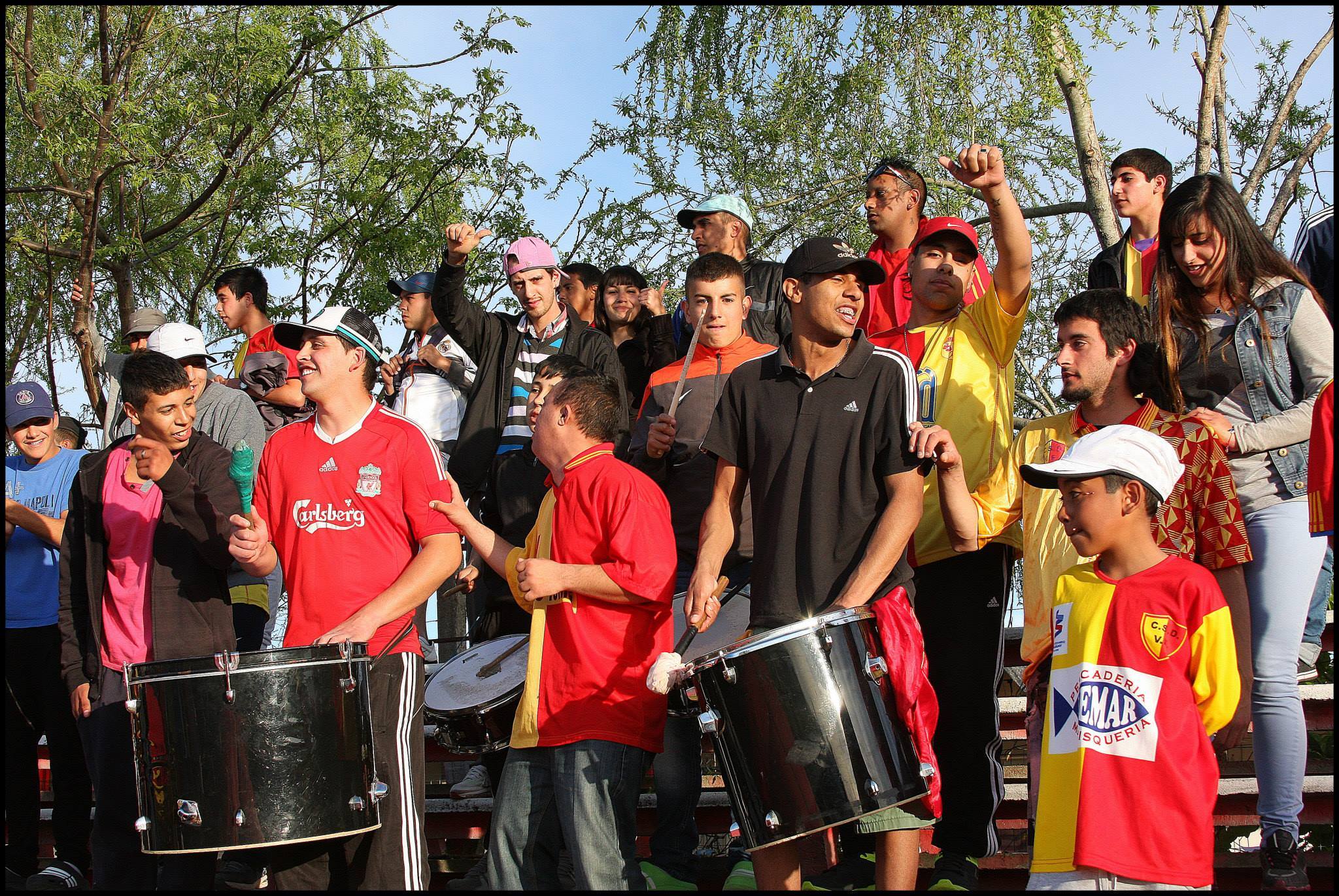 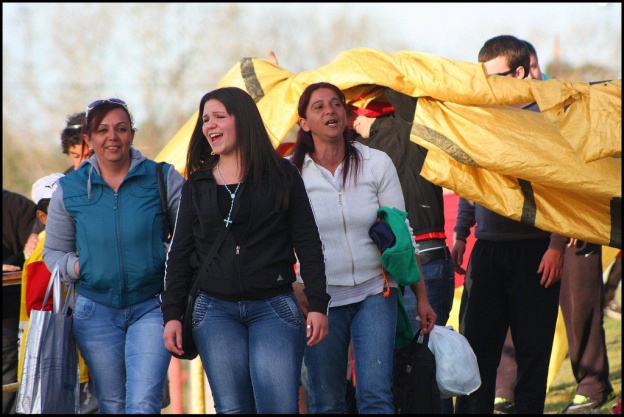 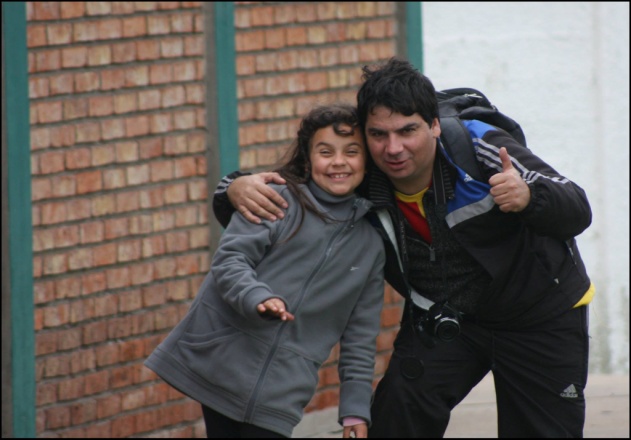 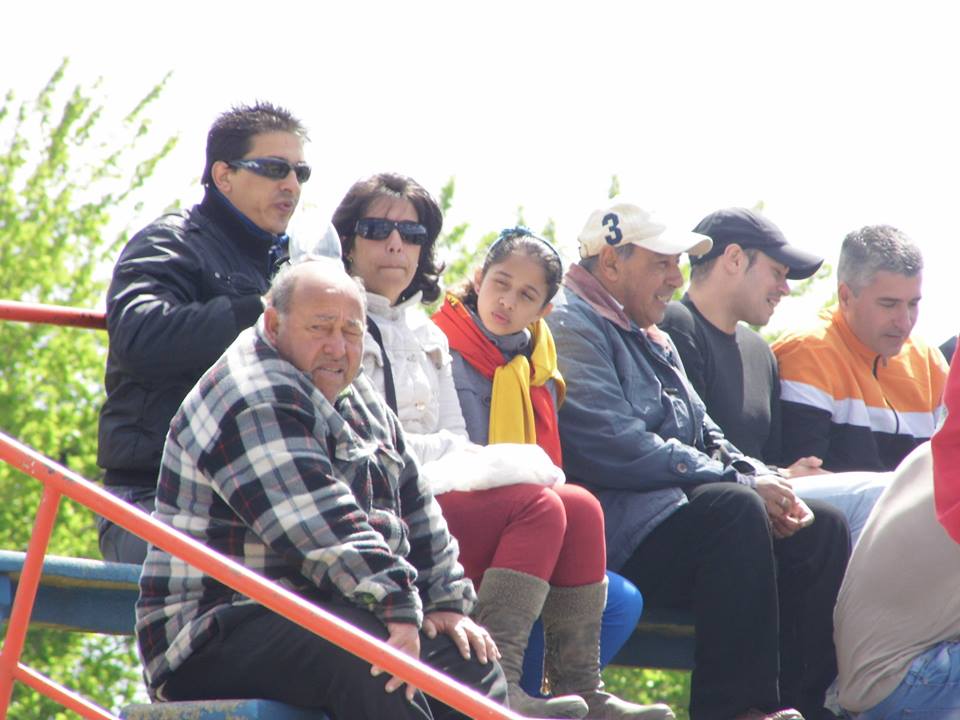 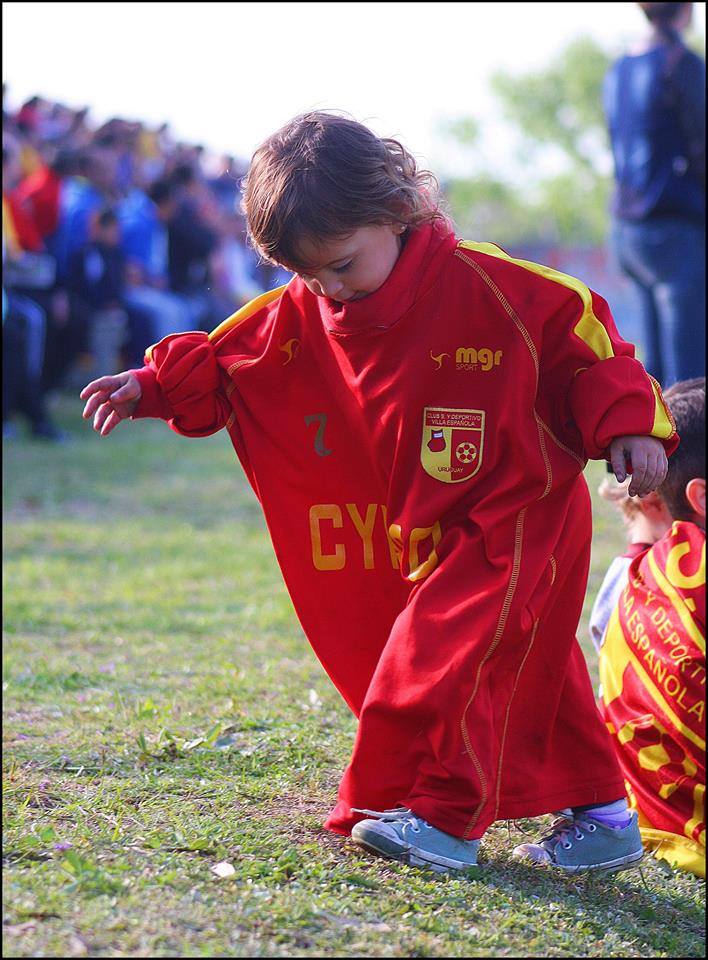 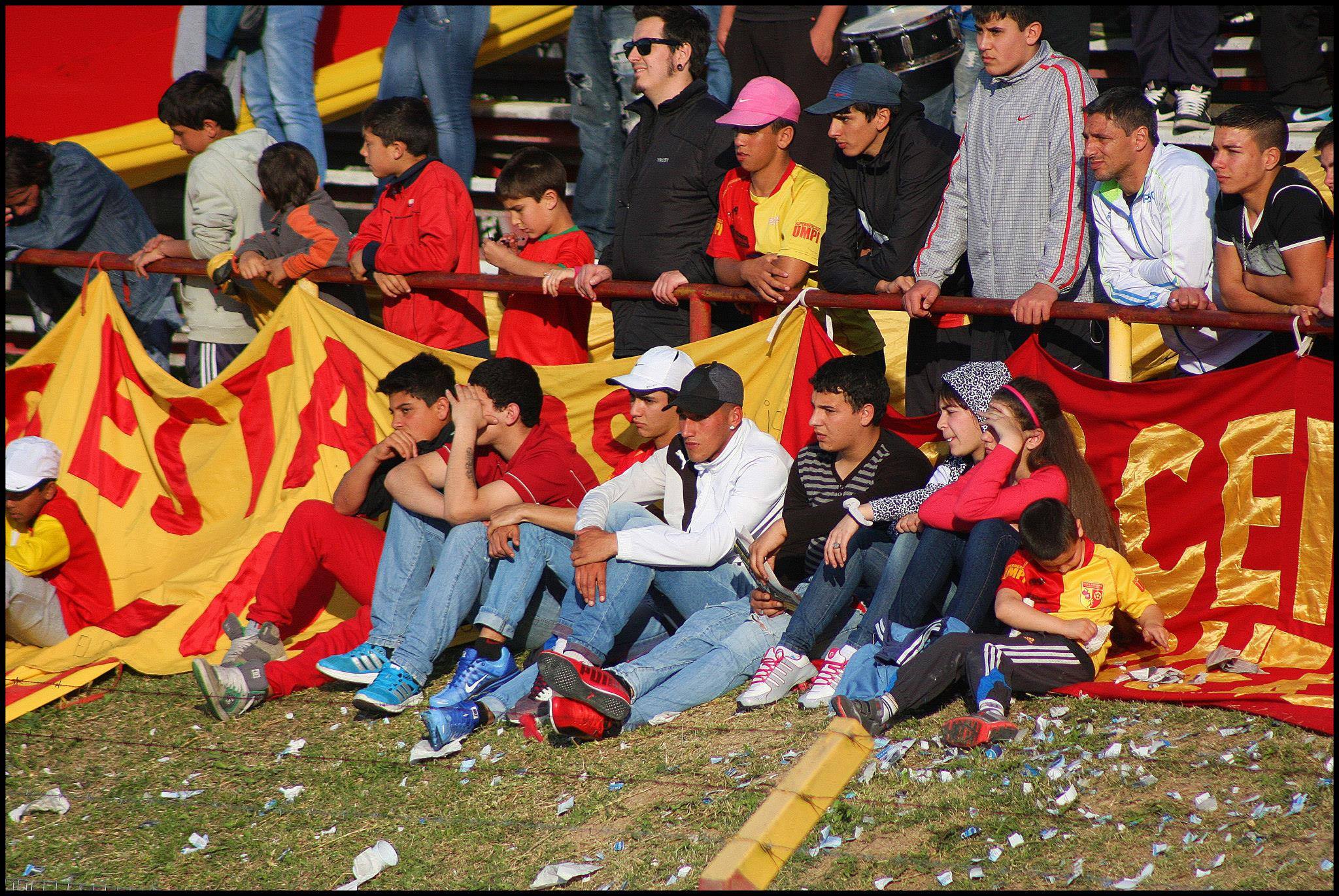 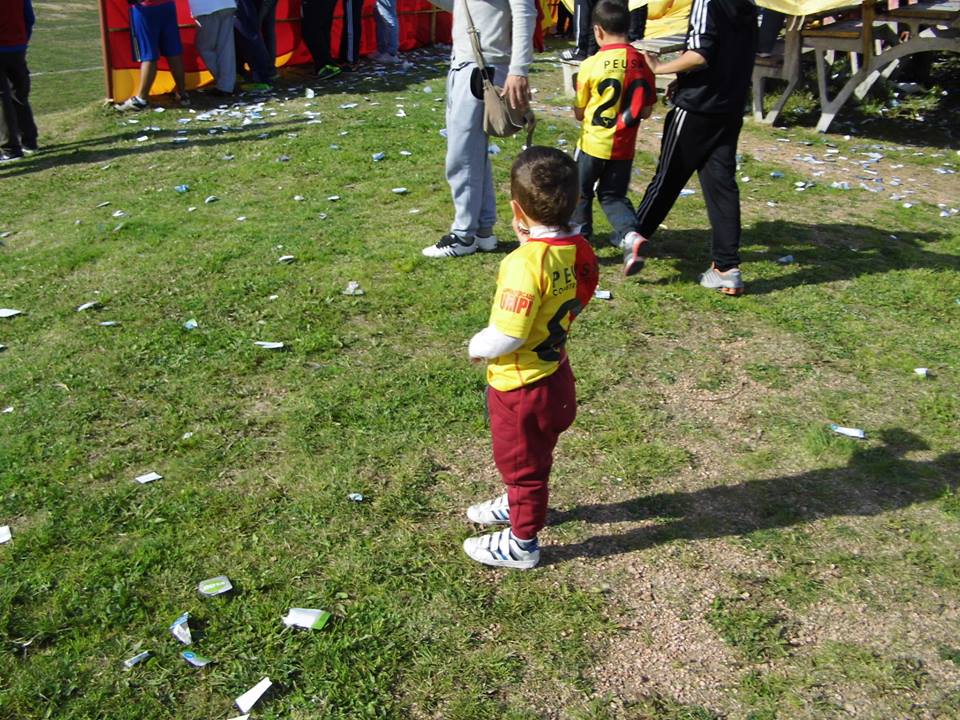 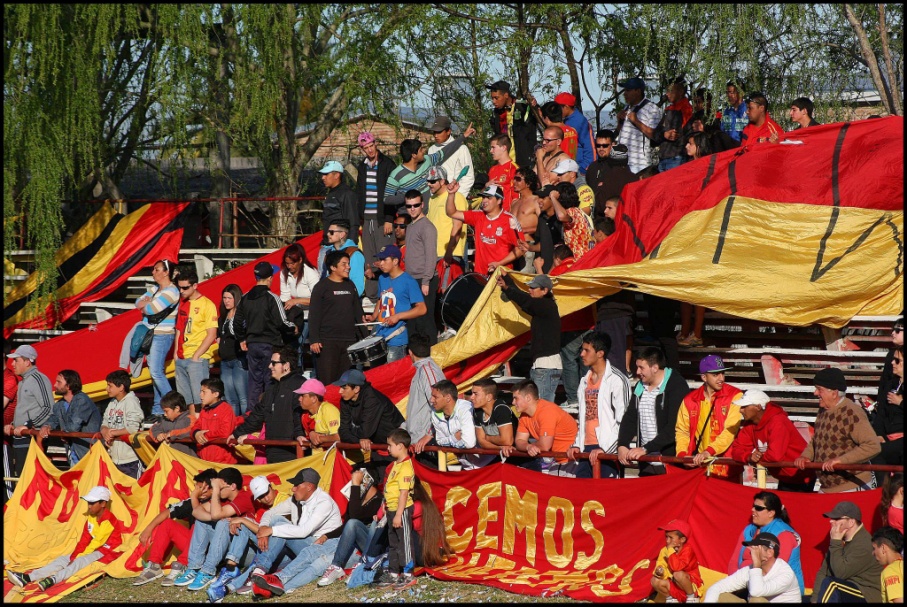 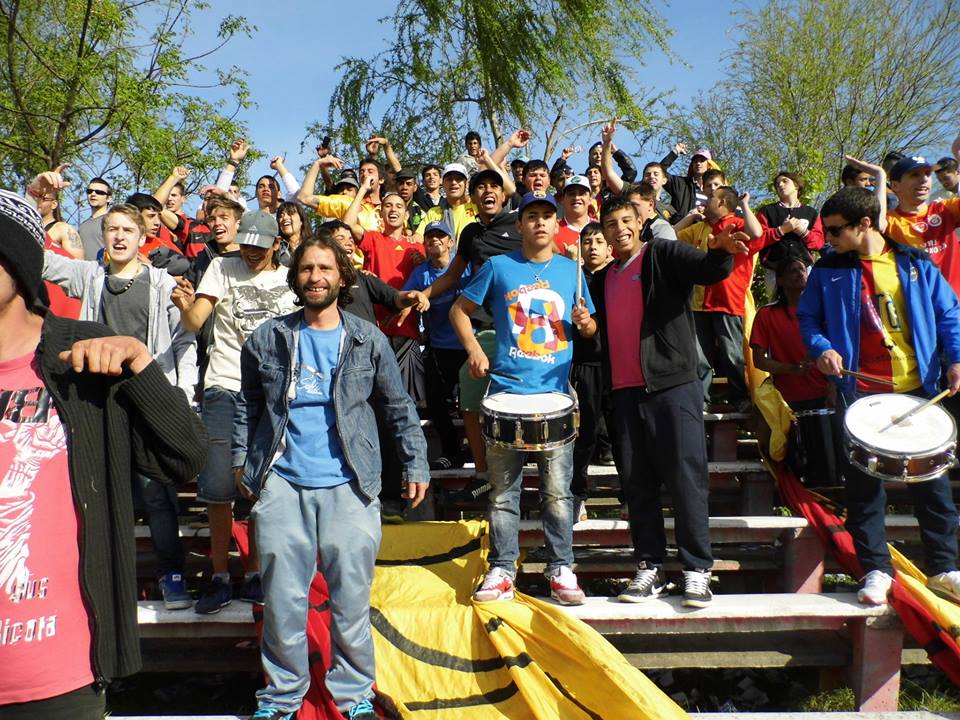 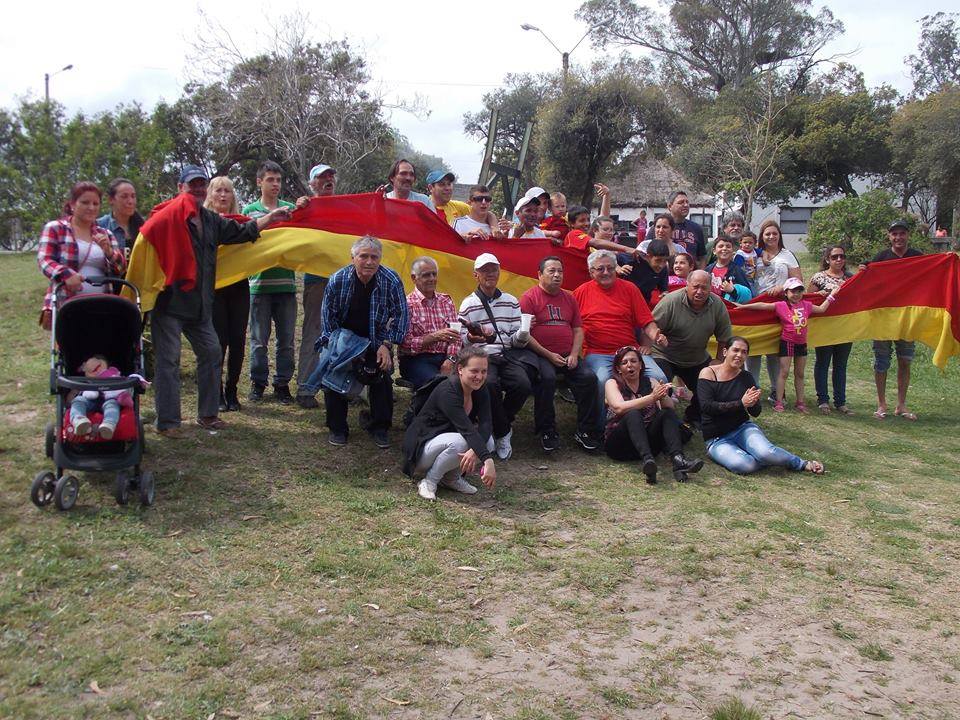 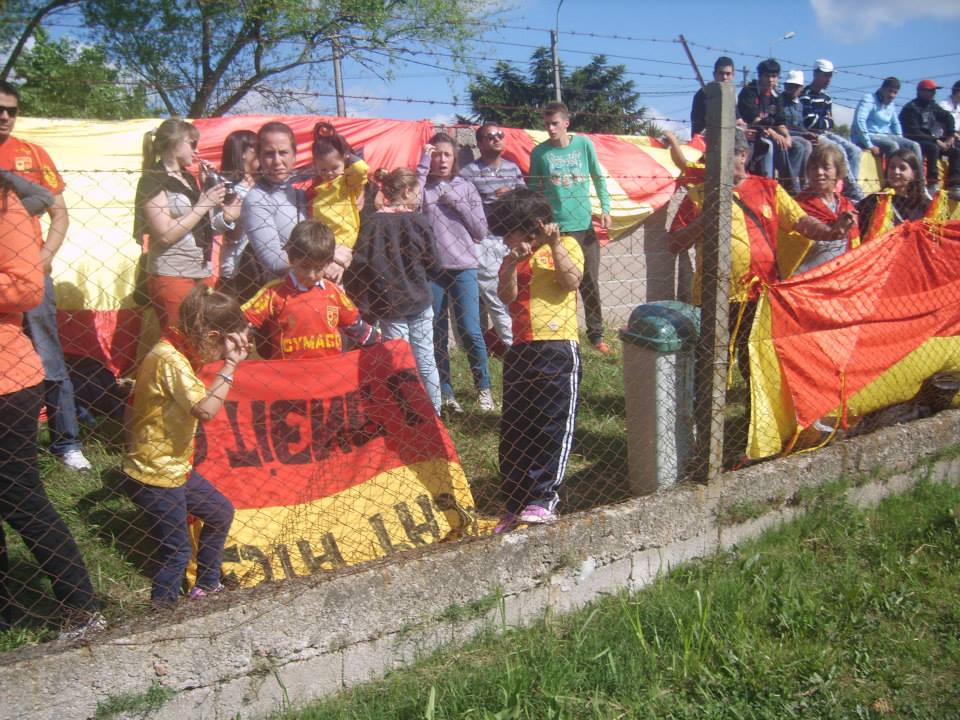 